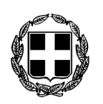     ΕΛΛΗΝΙΚΗ ΔΗΜΟΚΡΑΤΙΑ                                                                                                                                   ΝΟΜΟΣ ΔΩΔΕΚΑΝΗΣΟΥ				      ΠΡΟΣ:                           		               ΔΗΜΟΣ  ΚΩ	    ΔΗΜΟΤΙΚΟ  ΣΥΜΒΟΥΛΙΟ   									          ΣΥΝΕΔΡΙΑΣΗ 4η                  Κοιν.:  κ.κ.  Συμβούλους Δημοτικών Κοινοτήτων.  ΠΡΟΣΚΛΗΣΗΣΑΣ   ΠΡΟΣΚΑΛΟΥΜΕ  ΣΕ  ΤΑΚΤΙΚΗ  ΣΥΝΕΔΡΙΑΣΗ  ΤΟΥ  ΔΗΜΟΤΙΚΟΥ  ΣΥΜΒΟΥΛΙΟΥ  ΚΩ, ΣΤΗΝ ΑΙΘΟΥΣΑ  ΣΥΝΕΔΡΙΑΣΕΩΝ  ΤΟΥ,  ΣΤΙΣ  14  ΦΕΒΡΟΥΑΡΙΟΥ 2017,  ΗΜΕΡΑ  ΤΡΙΤΗ &  ΩΡΑ  20:00,  ΜΕ  ΤΑ ΠΑΡΑΚΑΤΩ  ΘΕΜΑΤΑ  ΣΤΗΝ  ΗΜΕΡΗΣΙΑ  ΔΙΑΤΑΞΗ: Λήψη απόφασης για υποβολή πρότασης για χρηματοδότηση της πράξης µε τίτλο: “Δράσεις για την αντιμετώπιση κινδύνων και καταστροφών από πλημμυρικά φαινόμενα στο Δήμο της Κω” στο πλαίσιο της  υπ. αριθμ. πρόσκλησης : ΝΑΙΓ 34,   (Α/Α ΟΠΣ 1826) και τίτλο «Αντιμετώπιση κινδύνων και καταστροφών – αντιπλημμυρικά έργα» του Άξονα Προτεραιότητας 2 -  «Αειφορική ανάπτυξη και διαχείριση των πόρων», ο οποίος συγχρηματοδοτείται από το Ευρωπαϊκό Ταμείο Περιφερειακής Ανάπτυξης», του Επιχειρησιακού Προγράμματος “Νότιο  Αιγαίο”. [Εισηγητής: Αντιδήμαρχος κ. Χατζηκαλύμνιος Μιχάλης.]Έγκριση της υπ’ αριθμ. 13/2017 μελέτης και λήψη απόφασης για τον τρόπο εκτέλεσης του έργου: “Ανάπλαση πλατείας 7ης Μαρτίου πόλης”. [Εισηγητής: Αντιδήμαρχος κ. Χατζηκαλύμνιος Μιχάλης.]Έγκριση της υπ’ αριθμ. 16/2017 μελέτης και λήψη απόφασης για τον τρόπο εκτέλεσης του έργου: “Ανάπλαση και ηλεκτροφωτισμός κεντρικών οδών Ζηπαρίου (Ο.Τ. 67,75,76).” [Εισηγητής: Αντιδήμαρχος κ. Χατζηκαλύμνιος Μιχάλης.]Έγκριση της υπ’ αριθμ. 17/2017 μελέτης και λήψη απόφασης για τον τρόπο εκτέλεσης του έργου: “Πλακόστρωση οδού από καφετέρια Πίκουλα ως γήπεδο ποδοσφαίρου Δημοτικής Κοινότητας Πυλίου”. [Εισηγητής: Αντιδήμαρχος κ. Χατζηκαλύμνιος Μιχάλης.]Έγκριση της υπ’ αριθμ. 36/2017 μελέτης και λήψη απόφασης για τον τρόπο εκτέλεσης του έργου: “Αποκατάσταση τοιχίου οδού Β. Γεωργίου εντός ρυμοτομικού σχεδίου πόλεως Κω”. [Εισηγητής: Αντιδήμαρχος κ. Χατζηκαλύμνιος Μιχάλης.]Έγκριση της υπ’ αριθμ. 37/2017 μελέτης και λήψη απόφασης για τον τρόπο εκτέλεσης του έργου: “Αποκατάσταση τμήματος οδού Αρτεμισίας”. [Εισηγητής: Αντιδήμαρχος κ. Χατζηκαλύμνιος Μιχάλης.]Έγκριση 1ου ΑΠΕ του έργου: “Οριζόντιες κυκλοφοριακές διαγραμμίσεις», (Α.Μ.: 19/2016)”. [Εισηγητής: Αντιδήμαρχος κ. Χατζηκαλύμνιος Μιχάλης.]Λήψη απόφασης για τη διάλυση σύμβασης Μ.Π.Ε. των μελετών : α) “ΧΑΡΑΞΗ ΝΕΑΣ ΟΔΟΥ ΣΤΑΥΡΟΥ ΠΕΡΑΜΑ – ΜΑΣΤΙΧΑΡΙ – ΕΡΓΟΣΤΑΣΙΟ Δ.Ε.Η.” και β) “ΧΑΡΑΞΗ ΠΑΡΑΚΑΜΠΤΗΡΙΑΣ ΟΔΟΥ ΚΑΡΔΑΜΑΙΝΑ ΠΡΟΣ ΠΑΡΑΛΙΑ”. [Εισηγητής: Αντιδήμαρχος κ. Χατζηκαλύμνιος Μιχάλης.]Λήψη απόφαση για την τροποποίηση του συμφωνητικού μισθώσεως δημοτικού ακινήτου. [Εισηγήτρια: Αντιδήμαρχος κα. Παπαχρήστου – Ψύρη Ευτέρπη.]Γνωμοδότηση επί της μελέτης Περιβαλλοντικών Επιπτώσεων (Μ.Π.Ε.) του έργου: «Έγκριση Π.Ο. για το έργο Σταθμός Βάσης Κινητής Τηλεφωνίας, με κωδ. Ονομασία “ΛΑΤΡΑ ΑΤ – 140 6199”, ο οποίος θα εγκατασταθεί πλησίον κτιρίου ΟΤΕ, στο Ύψωμα  Λάτρα Δ.Κ. Κεφάλου, Δ.Ε. Ηρακλειδών, Δήμου Κω, Νήσου Κω, Περιφέρειας Νοτίου Αιγαίου, της εταιρείας “COSMOTE ΚΙΝΗΤΕΣ ΤΗΛΕΠΙΚΟΙΝΩΝΙΕΣ Α.Ε.” [Εισηγητής: Αντιδήμαρχος κ. Χατζηκαλύμνιος Μιχάλης.] Γνωμοδότηση επί της Μ.Π.Ε. του έργου: «Επέκταση και λειτουργία ξενοδοχείου κλασικού τύπου, κατηγορίας 5*, δυναμικότητας 1130 κλινών και των συνοδών αυτού έργων με των επωνυμία: “CARLOS VILLAGE”, στη θέση «Κέφαλος», Δ. Κω, φερόμενης ιδιοκτησίας “CLUB MEDITERRANE.” [Εισηγητής: Αντιδήμαρχος κ. Χατζηκαλύμνιος Μιχάλης.]Έγκριση επιστροφής ποσού 303,86 € ως αχρεωστήτως καταβληθέντος στο κ. Παπαθωμά Γεώργιο του Ιωάννη, από λάθος χρέωση δημοτικών τελών που κατέβαλε μέσω των λογαριασμών της Δ.Ε.Η. [Εισηγήτρια: Αντιδήμαρχος κα. Παπαχρήστου – Ψύρη Ευτέρπη.]Λήψη απόφασης για την επιστροφή τέλους χρήσης κοινόχρηστου χώρου έτους 2016, κατόπιν αιτήσεως της κας Morgunova Polina. [Εισηγήτρια: Αντιδήμαρχος κα. Παπαχρήστου – Ψύρη Ευτέρπη.]Έγκριση υπ’ αριθμ. 8/2017 απόφασης Δ/Σ του ΔΟΠΑΒΣ περί απαλλαγής γονέα από την υποχρέωση καταβολής της μηνιαίας οικονομικής εισφοράς για τη φιλοξενία του παιδιού του στους βρεφονηπιακούς σταθμούς. [Εισηγητής: δημοτικός σύμβουλος & Πρόεδρος Δ/Σ ΔΟΠΑΒΣ κ. Μουζουράκης Θεόφιλος.]Προέγκριση μετάβασης κ. Δημάρχου για εκτός έδρας υπηρεσίας & ψήφιση – διάθεση πίστωσης. [Εισηγητής: κ. Δήμαρχος.]Προέγκριση μετάβασης Αντιδημάρχου κ. Γερασκλή Δαυίδ για εκτός έδρας υπηρεσίας & ψήφιση – διάθεση πίστωσης.  [Εισηγητής: κ. Δήμαρχος.]                  Ο ΠΡΟΕΔΡΟΣ ΤΟΥ Δ.Σ.                 Ν.Γ.ΜΥΛΩΝΑΣ